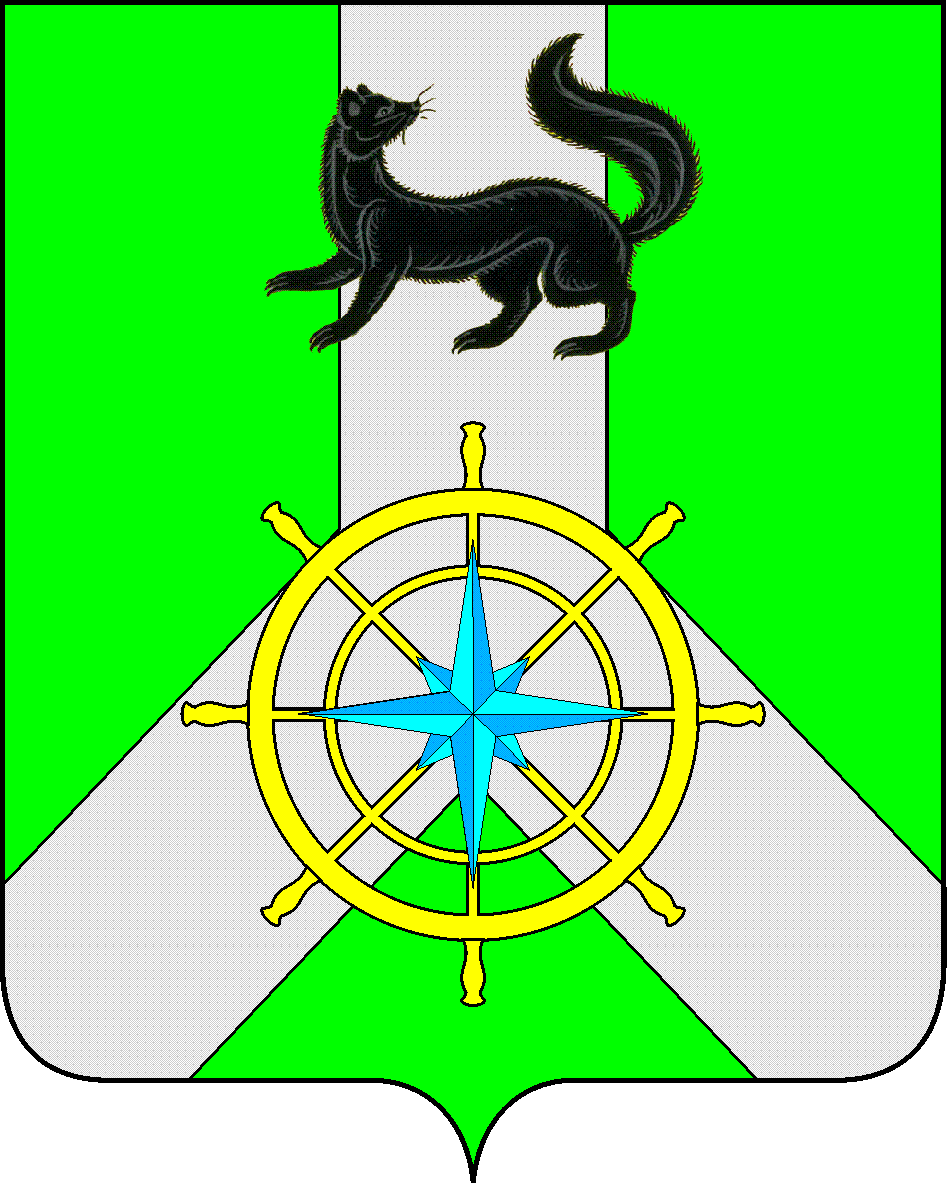 Р О С С И Й С К А Я  Ф Е Д Е Р А Ц И ЯИ Р К У Т С К А Я  О Б Л А С Т ЬК И Р Е Н С К И Й   М У Н И Ц И П А Л Ь Н Ы Й   Р А Й О НД У М А РЕШЕНИЕ №139/726 мая 2021 г.									 г. КиренскРуководствуясь частью 2 статьи 51 Федерального закона от 06.10.2003 г. № 131 «Об общих принципах организации местного самоуправления в Российской Федерации», статьями 54, 60 Устава муниципального образования Киренский район Иркутской области, Положением о порядке управления и распоряжения имуществом, находящимся в муниципальной собственности муниципального образования Киренский район, утвержденного решением Думы Киренского муниципального района 28.12.2015г. №135/6, рассмотрев ходатайство филиала «Киренские электрические сети» о потребности в данных помещениях,ДУМА РЕШИЛА:Передать в собственность Иркутской области следующее муниципальное имущество:1.1. помещение, назначение: нежилое помещение, этаж №2, кадастровый номер: 38:09:011514:136, общей площадью 139,6 кв.м.0, адрес: Иркутская область, Киренский район, г. Киренск, ул. Коммунистическая, д.36;1.2. помещение, назначение: нежилое помещение, Антресоль №2, этаж №1, кадастровый номер: 38:09:011514:137, общей площадью 532,9 кв.м., Иркутская область, Киренский район, г. Киренск, ул. Коммунистическая, д.36.Решение подлежит размещению на официальном сайте администрации Киренского муниципального района www.kirenskrn.irkobl.ru в разделе «Дума Киренского района».Решение вступает в действие со дня принятия.Председатель ДумыКиренского муниципального района					О.Н.АксаментоваМэрКиренского муниципального района					К.В. СвистелинО передаче муниципального имущества в собственность Иркутской области